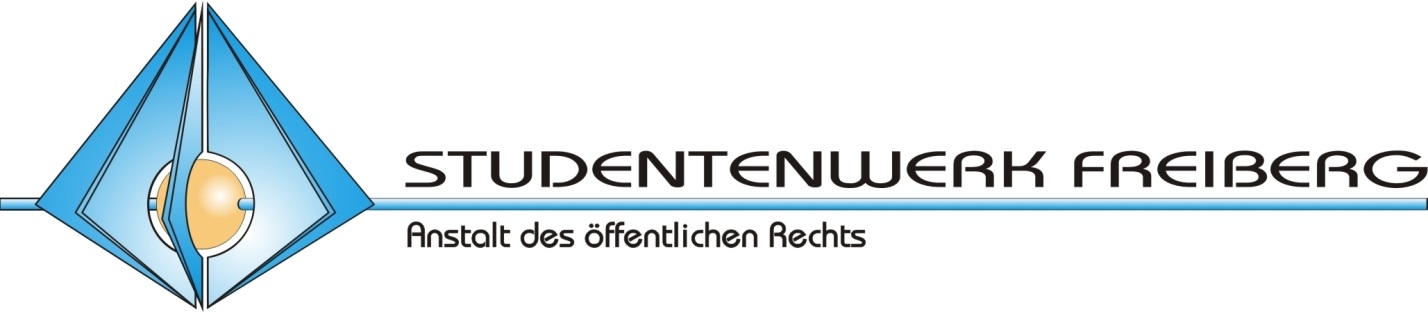                                              Abteilung Allgemeine Verwaltung/WohnenFreiberg , 15.07.2020 Update about your online applicationTo avoid long waiting times we kindly ask you to send us your feedback until the 16th of July according your online application for a living space starting from Winter Semester 2020/2021.We are interested in the following points: Are you still interested in a living space? Yes 											 NoYour Email has changed? Yes,   __________________________________________________________   NoHave you received any Visa? Yes,   __________________________________________________________   NoWhich is your designated course of study and how long is your study time ( in month)?   Technology and Application of Inorganic Engineering Materials ( 24 months)    If you cannot submit the requested document in time, we are advised to withdraw your online application. Because in that case we consider that you are not longer interested in a study in Freiberg and therefore you don’t need a living space in Freiberg.Best regardsFreundliche GrüßeIhr StudentenwerkDieses Schreiben wurde mittels Datentechnik erstellt und gilt ohne Unterschrift.                Allgemeine Verwaltung/Wohnen Freiberg                  Allgemeine Verwaltung/Wohnen in Mittweida              Bankverbindung:                                            Agricolastraße 14/16                                                    Am Schwanenteich 8, Haus 3                                         BFS Dresden                                                 09599 Freiberg                                                             09648 Mittweida                                                             Kontonummer 3580800                                          Telefax: (0 37 31) 38 31 92                                          Telefax:  (0 37 31) 38 31 92                                           Bankleitzahl  850 205 00                